MINISTARSTVO ZAŠTITE OKOLIŠA I PRIRODENa temelju članka 214. stavka 2. Zakona o zaštiti okoliša (Narodne novine, br. 80/13, 153/13 i 78/15), ministar zaštite okoliša i prirode donosiPRAVILNIKO ZNAKU ZAŠTITE OKOLIŠA ˝PRIJATELJ OKOLIŠA˝I. OPĆE ODREDBE

  Članak 1.Ovim Pravilnikom uređuje se postupak i način dodjele znaka zaštite okoliša „Prijatelj okoliša“, sadržaj mjerila, opis i postupak razvoja te način revizije mjerila, uvjeti za uporabu i oduzimanje znaka, izgled znaka kao i sastav i način rada savjetodavnog stručnog povjerenstva.Članak 2.Znak zaštite okoliša Prijatelj okoliša (u daljnjem tekstu: Prijatelj okoliša) je dobrovoljni instrument zaštite okoliša kojim se označavaju proizvodi i usluge, a koji se u usporedbi sa sličnim proizvodima i uslugama odlikuju manje negativnim utjecajem na okoliš u cjelokupnom životnom ciklusu. Prijatelj okoliša potrošaču pruža potpunu, vjerodostojnu i znanstveno utemeljenu informaciju o utjecaju proizvoda i usluga na okoliš. Članak 3.Prijatelj okoliša dio je politike zaštite okoliša i održivog razvoja čiji je cilj smanjiti negativni utjecaj proizvodnje i potrošnje na okoliš, na potrošnju resursa, na klimu i na zdravlje. U međunarodnom sustavu znakova zaštite okoliša, Prijatelj okoliša spada u eko-oznake tipa I, prema normi HRN EN ISO 14024.Članak 4.Znak Prijatelj okoliša može se dodijeliti pravnim i fizičkim osobama koje proizvode ili distribuiraju proizvode, te trguju odnosno pružaju usluge koje pridonose učinkovitom korištenju energije i prirodnih izvora i većem stupnju zaštite okoliša. Članak 5.(1) U smislu ovog Pravilnika pojedini pojmovi imaju sljedeće značenje:Elaborat je stručna podloga o usklađenosti proizvoda s mjerilima u postupku ishođenja        Prijatelja okoliša,Fond je Fond za zaštitu okoliša i energetsku učinkovitost,Ministarstvo je ministarstvo nadležno za poslove zaštite okoliša,Ministar je ministar nadležan za poslove zaštite okoliša,Mjerila su kriteriji prema kojima se dodjeljuje Prijatelj okoliša, a na osnovu kojih se proizvod koji bitno manje opterećuje okoliš razlikuje od drugih proizvoda iz iste skupine,Nositelj Prijatelja okoliša je pravna ili fizička osoba koja je prošla sve faze postupka dodjele Prijatelj okoliša te stekla pravo na svom proizvodu istaknuti taj znak,Ovlaštenik je pravna ili fizička osoba ovlaštena za stručne poslove zaštite okoliša pod uvjetima propisanima Zakonom o zaštiti okoliša i posebnim propisom. Provodi postupak verifikacije, izrađuje elaborat o usklađenosti proizvoda s mjerilima i elaborat o utvrđivanju mjerila,Potrošač je svaka fizička osoba prema posebnom propisu o zaštiti potrošača, Potvrda je potvrda o dodjeli Prijatelja okoliša,Povjerenstvo je savjetodavno stručno povjerenstvo, Proizvod označava robu i usluge,Razvoj mjerila je postupak koji uključuje izradu mjerila za novu skupinu proizvoda,Skupina proizvoda su proizvodi koji su slični s obzirom na namjenu i uporabu ili imaju slična funkcionalna svojstva te su slični prema shvaćanju potrošača,Utjecaj na okoliš znači svaku promjenu okoliša koja je u cijelosti ili djelomično nastala  zbog djelovanja proizvoda na okoliš tijekom njegovog životnog ciklusaVerifikacija je postupak provjere i potvrđivanja usklađenosti proizvoda s mjerilima za odgovarajuću skupinu proizvoda,Zakon je Zakon o zaštiti okoliša.(2) Ostali pojmovi koji se koriste u ovom Pravilniku imaju jednako značenje kao pojmovi koji se koriste u Zakonu.(3) Izrazi koji u ovom Pravilniku imaju rodno značenje koriste se neutralno i odnose se na muške i ženske osobe.Članak 6.Odredbe ovog Pravilnika primjenjuju se na sve proizvode dostupne za distribuciju, potrošnju ili uporabu na tržištu Republike Hrvatske, osim na:- prehrambene proizvode (hranu i pića)- farmaceutske proizvode (lijekovi za ljude, lijekovi u veterini, bilo koja vrsta medicinskih proizvoda)- medicinsku opremu koja je namijenjena za profesionalnu uporabu ili koju propisuje ili  nadzire ovlašteni zdravstveni radnik- tvari i pripravke koji su, prema posebnim propisima, klasificirani kao vrlo toksični, toksični, opasni za okoliš, kancerogeni, toksični za reprodukciju ili mutageni- robu proizvedenu postupkom kod kojeg postoji vjerojatnost da je u značajnoj mjeri štetan za ljude i/ili okoliš, ili koja pri normalnoj uporabi može biti štetna za ljude i/ili okoliš.Članak 7. (1) Ministarstvo je nadležno tijelo koje provodi postupak dodjele Prijatelja okoliša i nadzora  nad njegovom upotrebom te provodi postupak izrade mjerila za Prijatelja okoliša.(2) Ministarstvo jamči neovisnost i neutralnost postupka dodjele, neutralnost tijela koja provode postupak verifikacije te transparentnost i vjerodostojnost postupaka u odnosu na podnositelje zahtjeva za dodjelu Prijatelja okoliša.II. MJERILAČlanak 8. (1) Da bi dobio znak Prijatelj okoliša, proizvod mora udovoljiti specifičnim mjerilima koja se temelje na okolišnoj prihvatljivosti proizvoda odnosno na manjem negativnom utjecaju proizvoda na okoliš.(2) Mjerila se izrađuju za svaku skupinu proizvoda.(3) Proizvod iz određene skupine proizvoda mora udovoljiti svim mjerilima za tu skupinu proizvoda.(4) Mjerila se temelje na znanstvenim spoznajama i najnovijim tehnološkim dostignuća.(5) Mjerila sadrže pokazatelje najznačajnijeg utjecaja proizvoda na okoliš tijekom životnog ciklusa proizvoda (od crpljenja sirovine, proizvodnje, pakiranja i distribucije, uporabe do recikliranja, oporabe ili odlaganja). (6) Mjerila se određuju na način kako bi se potaklo racionalno korištenje prirodnih dobara i energije,  smanjila emisija onečišćujućih tvari i stakleničkih plinova u okoliš, smanjila potrošnja kemikalija, smanjio nastanak otpada i iskoristila vrijedna svojstva otpada i poduzele druge mjere u svrhu zaštite okoliša.(7) Mjerila su primjenjiva, razumljiva i dokaziva.Članak 9.(1) Mjerila sadrže:- naziv i opis skupine proizvoda- pokazatelje zaštite okoliša koji pokazuju značajan utjecaj na okoliš u životnom ciklusu   proizvoda- uvjete zaštite okoliša za pojedini pokazatelj zaštite okoliša- zahtjeve za procjenu i verifikaciju mjerila- razlog dodjele Prijatelja okoliša- uvjete za uporabu logotipa znaka Prijatelj okoliša- tekst koji se upisuje u donjoj polovici kružnice grafičkog prikaza znaka Prijatelj   okoliša- rok važenja mjerila.(2) Pokazatelji zaštite okoliša utvrđuju se prema tablici za procjenu životnog ciklusa proizvoda iz Priloga I. ovog Pravilnika.(3) Uvjeti zaštite okoliša utvrđuju se za pojedini pokazatelj zaštite okoliša uzimajući u obzir: - tehnološku i ekonomsku izvedivost prilagodbe određenog proizvoda u razumnom vremenskom razdoblju- relativan utjecaj na okoliš- mogućnost zamjene opasnih tvari sigurnijima ili manje opasnima- mogućnost mjerenja i točnost- zdravstvene i sigurnosne aspekte- sposobnost proizvoda da udovolji potrebama potrošača.(4) Utjecaji na okoliš tijekom predproizvodnje (primjerice: faza vađenja odnosno crpljenje sirovine ili proizvodnja i procesiranje sirovina i energenata) uzimaju se u obzir ukoliko je to tehnološki moguće. (5) Povjerenstvo predlaže rok važenja mjerila za skupinu proizvoda i tekst koji se upisuje u donju polovicu grafičkog prikaza Prijatelja okoliša iz Priloga IV. ovog Pravilnika.Razvoj i revizija mjerilaČlanak 10.(1) Mjerila se razvijaju za skupine proizvoda ovisno o potencijalu za postizanje poboljšanja stanja okoliša ili o značajnijem utjecaju te skupine proizvoda na okoliš.  (2) Ministarstvo pokreće postupak revizije mjerila nakon isteka roka važenja mjerila prema planu rada i na prijedlog Povjerenstva.    (3) U postupku revizije mjerila se mogu izmijeniti, staviti izvan snage ili im se produžuje rok njihova važenja.(4) Stručnu podlogu o utvrđivanju mjerila (dalje u tekstu: prijedlog mjerila) u postupku razvoja i revizije mjerila izrađuje ovlaštenik u skladu s Prilogom I. ovoga Pravilnika.(5) Ovlaštenik dostavlja prijedlog mjerila Ministarstvu na daljnje postupanje. (6) U slučaju utvrđenih nedostataka Ministarstvo će od ovlaštenika zatražiti dopunu prijedloga mjerila u najdužem roku od 30 dana.(7) Prijedlog mjerila objavljuje se na službenoj internetskoj stranici Ministarstva na rok od 30 dana radi javne rasprave.(8) Ministarstvo će zatražiti mišljenje Povjerenstva o prijedlogu mjerila i pristiglim mišljenjima iz javne rasprave, u roku od 30 dana.Članak 11.(1) Po primitku mišljenja Povjerenstva iz članka 10. ovoga Pravilnika Ministar odlukom donosi mjerila.(2) Odluka iz prethodnog stavka sadrži naziv skupine proizvoda za koju se donose mjerila, rok važenja mjerila i tekst koji se upisuje u donju polovicu grafičkog prikaza Prijatelja okoliša iz Priloga IV. ovog Pravilnika.(3) Mjerila se objavljuju na internetskoj stranici Ministarstva.III. SAVJETODAVNO STRUČNO POVJERENSTVO Članak 12.
(1) Stručni poslovi vezani za znak Prijatelja okoliša obuhvaćaju:- davanje mišljenja o opravdanosti razvoja mjerila, reviziji ili stavljanja mjerila izvan snage- davanje mišljenja o prijedlogu mjerila i usklađenosti prijedloga mjerila s odredbama ovog   Pravilnika- davanje mišljenja o zahtjevu za dodjelu Prijatelja okoliša i o elaboratu o usklađenosti   proizvoda s mjerilima- predlaganje dodjele Prijatelja okoliša- davanje mišljenja o drugim temama vezanim za eko-označavanje- sudjelovanje u planiranju promidžbenih aktivnosti vezanih za Prijatelja okoliša.(2) Savjetodavno i stručno povjerenstvo imenovano za dodjelu znaka zaštite okoliša Europske unije – EU Ecolabel prema posebnom propisu obavlja i stručne poslove iz prethodnog stavka (dalje u tekstu: Povjerenstvo). (3) Na poziv, sjednici Povjerenstva mogu biti nazočni predstavnici ovlaštenika i drugih pravnih i fizičkih osoba od interesa za postupak razvoja i revizije mjerila Prijatelj okoliša (predstavnici stručnih institucija za pojedina područja, predstavnici udruga koje djeluju na području zaštite okoliša, udruga potrošača i drugi).  IV. POSTUPAK DODJELE PRIJATELJA OKOLIŠA Zahtjev za dodjelu Prijatelja okolišaČlanak 13.(1) Svaka pravna i fizička osoba iz članka 4. ovog Pravilnika može za proizvod za koji postoje mjerila podnijeti Ministarstvu zahtjev za dodjelu Prijatelja okoliša u pisanom obliku putem obrasca zahtjeva iz Priloga II. ovog Pravilnika (u daljnjem tekstu: zahtjev) i na elektroničkom mediju (CD, DVD i sl.).(2) Izgled i sadržaj Zahtjeva za dodjelu Prijatelja okoliša utvrđen je obrascem u Prilogu II. ovog Pravilnika.(3) Uz zahtjev se prilaže elaborat o usklađenosti proizvoda s mjerilima (u daljnjem tekstu: elaborat).(4) Elaborat izrađuje ovlaštenik u skladu sa sadržajem iz Priloga III. ovog Pravilnika.(5) Troškove izrade elaborata snosi podnositelj zahtjeva.(6) Ministarstvo će uredni zahtjev za dodjelom Prijatelja okoliša zajedno s elaboratom dostaviti Povjerenstvu na mišljenje te zatražiti očitovanje Povjerenstva u najdužem roku od 30 dana. (7) Ako Povjerenstvo donese pozitivno mišljenje o zahtjevu i elaboratu iz prethodnog stavka tada Ministarstvo, a na prijedlog Povjerenstva, pokreće postupak dodjele Prijatelja okoliša o čemu, putem elektroničke pošte ili neposrednim uručenjem pismena ili slanjem pismena poštom, Ministarstvo obavještava podnositelja zahtjeva. (8) Ako Povjerenstvo utvrdi da zahtjev i elaborat ne sadrži sve podatke i dokaze sukladno mjerilima ili iznese druge opravdane primjedbe na njegov sadržaj, Ministarstvo će zatražiti dopunu elaborata u roku od 60 dana od dana slanja obavijesti podnositelju zahtjeva.(9) Ako podnositelj zahtjeva za dodjelu nije u roku iz prethodnog stavka otklonio nedostatke u elaboratu koji onemogućuje postupanje po zahtjevu, Ministarstvo će posebnom odlukom odbaciti zahtjev. (10) Odluka iz prethodnog stavka ovog Pravilnika je upravni akt, protiv kojeg nije dopuštena žalba, ali se može pokrenuti upravni spor.Dodjela Prijatelja okolišaČlanak 14. (1) Ministarstvo odlukom dodjeljuje znak Prijatelj okoliša. Odluka o dodijeli znaka Prijatelj okoliša nije upravni akt.(2) Prijatelj okoliša se dodjeljuje na rok ne duži od roka važenja mjerila.(3) Odluka iz prethodnog stavka sadrži:- naziv proizvoda za koji se Prijatelj okoliša dodjeljuje,- naziv podnositelja zahtjeva,  - naziv skupine proizvoda kojoj proizvod pripada,- tekst koji se upisuje u donju polovicu grafičkog prikaza Prijatelja okoliša iz Priloga IV. ovog Pravilnika, - rok na koji se odobrava uporaba.(4) Uz Odluku se podnositelju zahtjeva dostavljaju upute o načinu stavljanja oznake Prijatelj okoliša na proizvode u elektroničkom obliku.(5) Danom donošenja odluke o dodjeli Prijatelja okoliša podnositelj zahtjeva postaje nositelj Prijatelja okoliša te smije isticati znak Prijatelj okoliša na proizvodu iz odluke.(6) Ako se mjerila stave izvan snage znak Prijatelj okoliša dodijeljen za proizvod po ranije utvrđenim uvjetima može se koristiti najdulje godine dana od dana donošenja odluke o stavljanju mjerila izvan snage.(7) Za promjene značajki proizvoda kojemu je dodijeljen Prijatelj okoliša, a koje ne utječu na udovoljavanje mjerilima ne podnosi se novi zahtjev, ali je obaveza nositelja Prijatelja okoliša izvijestiti Ministarstvo o takvim promjenama.(8) Kada su se proizvodu kojem je dodijeljen Prijatelj okoliša promijenila svojstva odnosno sastav podnosi se novi zahtjev.(9) Na temelju odluke iz stavka 1. ovog članka Ministarstvo nositelju Prijatelja okoliša izdaje potvrdu koja se može koristiti u promidžbene svrhe.RegistarČlanak 15.(1) Ministarstvo vodi registar nositelja Prijatelja okoliša.(2) Registar se objavljuje na službenoj internetskoj stranici Ministarstva.V. PRIJATELJ OKOLIŠAČlanak  16.(1) Znak Prijatelj okoliša se sastoji od dvije koncentrične kružnice s najmanjim promjerom kružnice 15 mm. U unutarnjem krugu je stiliziran prikaz ptice i ribe.(2) U prostoru između kružnica, u gornjoj polovici, ispisana je poruka »PRIJATELJ OKOLIŠA«.(3) U prostoru između kružnica, u donjoj polovici kružnica, ispisuje se tekst u kojem se navodi razlog dodjele utvrđen mjerilima.(4) Stilizirani prikaz ptice i ribe tiska se na jednobojnoj podlozi.(5) Grafički prikaz Prijatelja okoliša otisnut je u Prilogu IV. ovog Pravilnika. Članak 17.(1) Prijatelj okoliša se može istaknuti samo na proizvodu kojem je dodijeljen, u roku određenom odlukom iz članka 14. ovog Pravilnika.(2) Prijatelj okoliša se mora koristiti pažnjom dobrog gospodarstvenika.(3) Uporaba Prijatelja okoliša ne utječe na ispunjavanje zahtjeva zaštite okoliša i drugih zahtjeva prema posebnim propisima koji se primjenjuju tijekom životnog ciklusa proizvoda. (4) Zalihe proizvoda sa znakom Prijatelja okoliša proizvedene do dana isteka roka na koji je dodijeljen mogu biti na tržištu s otisnutim znakom i nakon isteka roka na koji je znak dodijeljen  najdulje jednu godinu nakon isteka tog roka. Promidžba Prijatelja okolišaČlanak 18.(1) Ministarstvo će u suradnji s Fondom i Povjerenstvom poduzimati promidžbene aktivnosti u svrhu podizanja svijesti poslovnog sektora, proizvođača, trgovaca, potrošača i javnosti o važnosti Prijatelja okoliša.(2) Informiranje javnosti o znaku Prijatelj okoliša provodi Ministarstvo.VI. PRIJELAZNE I ZAVRŠNE ODREDBEČlanak 19.Prilozi I., II., III. i IV. su sastavni dijelovi ovog Pravilnika.Članak 20.Danom stupanja na snagu ovog Pravilnika prestaje važiti Pravilnik o znaku zaštite okoliša (Narodne novine, br. 70/08 i 81/11).Članak 21.Ovaj Pravilnik stupa na snagu osmog dana od dana objave u Narodnim novinama. 
KLASA: 
URBROJ: 
Zagreb, __________ 2016.              MINISTAR

dr. sc. Slaven Dobrović, v. r.PRILOG I.TABLICA ZA PROCJENU ŽIVOTNOG CIKLUSA PROIZVODAPRILOG II.OBRAZAC ZAHTJEVA ZA DODJELU PRIJATELJA OKOLIŠA      1. Podaci o podnositelju zahtjeva* Prema kategorizaciji veličine poduzetnika prema posebnom propisu kojim se uređuje poticanje razvoja malog gospodarstva u Hrvatskoj.      2. Podaci o proizvodu    3. Podaci o ovlašteniku      4. ElaboratU ___________ , ______________.              			                mjesto                 datum                                                                     								______________________________								 	potpis odgovorne osobePRILOG III.SADRŽAJ ELABORATA O USKLAĐENOSTI PROIZVODA S MJERILIMAI. Naslovna stranica-  naziv ovlaštenika, sjedište, - naziv elaborata (npr. Elaborat o usklađenosti proizvoda XY s mjerilima za skupinu proizvoda „XY“ u svrhu dodjele znaka zaštite okoliša Prijatelj okoliša),- datum izrade elaborata.II. Podaci o ovlašteniku- preslika važećeg rješenja Ministarstva za obavljanje poslova izrade elaborata o usklađenosti proizvoda s mjerilima u postupku ishođenja znaka zaštite okoliša Prijatelj okoliša,- odgovorna osoba ispred ovlaštenika i popis stručnih osoba ovlaštenika i vanjskih stručnjaka koji su sudjelovali u izradi elaborata.III. Opći podaci - naziv proizvoda/usluge za koji se traži Prijatelj okoliša,- naziv skupine proizvoda i mjerila, - podaci o naručitelju izrade elaborata,- datum izvršenja verifikacije.IV. Analiza usklađenosti proizvoda s mjerilima- uvod: detaljan opis proizvoda/usluge kroz životni ciklus proizvoda,- ako je primjenjivo, opis izvršenog pregleda, postrojenja/objekta i dokumentacije,- opis usklađenosti s mjerilima i dokazi,- opis aktivnosti koje su poduzete kako bi se smanjio negativni učinak na okoliš,- ako je primjenjivo, navesti ostale dobrovoljne instrumente zaštite okoliša (npr. posjedovanje drugih eko-oznaka, relevantnih međunarodnih normi, EMAS, nagrade i priznanja u području zaštite okoliša).V. Zaključak- izjava ovlaštenika o utvrđenoj usklađenosti proizvoda/usluga s propisanim mjerilima za odgovarajuću skupinu proizvoda,- potpis odgovorne osobe ovlaštenika.PRILOG IV.


GRAFIČKI PRIKAZ ZNAKA PRIJATELJ OKOLIŠA
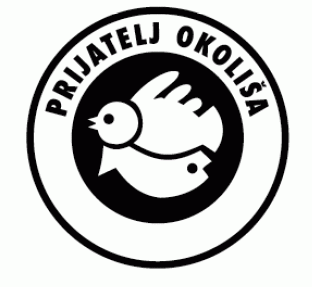 RobeRobeRobeRobeRobeUslugeUslugeUslugePokazateljizaštite okoliša  Pred-proizvodnja ProizvodnjaPakiranje i distribucija  Uporaba proizvodaRecikliranje/oporaba/ odlaganjeKreiranje (nabava)Izvedba uslugeUporaba i upravljanjeUčinkovitost korištenja resursaEnergetska učinkovitostZaštita zrakaZaštita vodeZaštita tlaEmisija stakleničkih plinovaGospodarenje otpadomBioraznolikost/krajobrazZaštita od buke 1.1. Naziv poduzeća/obrta(u Sudskom/Obrtnom registru)1.1. Naziv poduzeća/obrta(u Sudskom/Obrtnom registru)1.2. Sjedište(sjedište poduzeća/obrta- adresa iz Sudskog/Obrtnog registra)1.2. Sjedište(sjedište poduzeća/obrta- adresa iz Sudskog/Obrtnog registra)adresa:adresa:adresa:adresa:1.2. Sjedište(sjedište poduzeća/obrta- adresa iz Sudskog/Obrtnog registra)1.2. Sjedište(sjedište poduzeća/obrta- adresa iz Sudskog/Obrtnog registra)tel/faks:tel/faks:tel/faks:tel/faks:1.2. Sjedište(sjedište poduzeća/obrta- adresa iz Sudskog/Obrtnog registra)1.2. Sjedište(sjedište poduzeća/obrta- adresa iz Sudskog/Obrtnog registra)e-pošta:e-pošta:e-pošta:e-pošta:1.3. OIB1.3. OIB1.4. NKD1.4. NKD 1.5. veličina poduzeća* 1.5. veličina poduzeća*1.6. Zahtjev podnosi kao1.6. Zahtjev podnosi kao1.6. Zahtjev podnosi kao1.6. Zahtjev podnosi kao1.6. Zahtjev podnosi kao1.6. Zahtjev podnosi kaoa)  proizvođačb)  uvoznikc)  pružatelj usluged)  trgovac na velikod)  trgovac na velikoe)  trgovac na malo1.7. Sustav upravljanja okolišem (ako postoji)1.7. Sustav upravljanja okolišem (ako postoji)a)  EMAS    (preslika važeće potvrde registracije u EMAS)a)  EMAS    (preslika važeće potvrde registracije u EMAS)a)  EMAS    (preslika važeće potvrde registracije u EMAS)a)  EMAS    (preslika važeće potvrde registracije u EMAS)1.7. Sustav upravljanja okolišem (ako postoji)1.7. Sustav upravljanja okolišem (ako postoji)b)  HRN EN ISO 14001  (preslika važećeg certifikata)b)  HRN EN ISO 14001  (preslika važećeg certifikata)b)  HRN EN ISO 14001  (preslika važećeg certifikata)b)  HRN EN ISO 14001  (preslika važećeg certifikata)1.8. Odgovorna osoba (ovlaštena za zastupanje) 1.8. Odgovorna osoba (ovlaštena za zastupanje) ime i prezime:OIB:ime i prezime:OIB:ime i prezime:OIB:ime i prezime:OIB:1.8. Odgovorna osoba (ovlaštena za zastupanje) 1.8. Odgovorna osoba (ovlaštena za zastupanje) funkcija:funkcija:funkcija:funkcija:1.8. Odgovorna osoba (ovlaštena za zastupanje) 1.8. Odgovorna osoba (ovlaštena za zastupanje) tel/GSM:tel/GSM:tel/GSM:tel/GSM:1.8. Odgovorna osoba (ovlaštena za zastupanje) 1.8. Odgovorna osoba (ovlaštena za zastupanje) e-pošta:e-pošta:e-pošta:e-pošta:2.1. Naziv(registrirano ime)2.2 Skupina proizvoda 2.3. Namjena2.4. Mjesto proizvodnje2.5. Godišnje proizvedena količina (okvirno)2.6. Prethodno izdani certifikati(ako postoje, priložiti presliku)3.1. Ime/naziv       OIB3.2. Kontakt podaciadresa:3.2. Kontakt podacitel/faks:3.2. Kontakt podacie-pošta:4.1. Priložen je elaborat o usklađenosti proizvoda s mjerilima (prema članku 13. ovog Pravilnika)